中華民國網球協會　函受文者：發文日期：108年9月5日發文字號：網協字第1080000370號速別：最速件附件：主旨：函請同意 貴屬            參加本會舉辦之「馬玉山盃國際青少年網球錦標賽(五級)」，請惠允准予公假登記參賽為禱，敬請 查照。說明：本賽事業經教育部體育署108年4月3日臺教體署國(一)字第1080011238號函存署備查，訂於9月29日至10月6日止假高雄陽明網球場舉行。相關賽事資訊已公告於國際網球總會官網，亦可至本會官網中查詢。理 事 長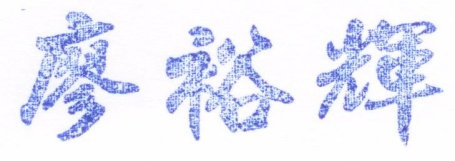 機關地址：10489台北市中山區朱崙街20號705室電話：02-2772-0298   傳真：02-2771-1696網    址：http://www.tennis.org.tw